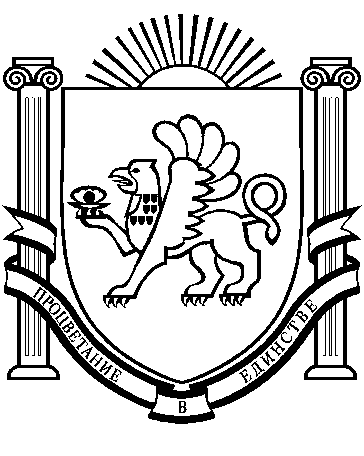 РЕСПУБЛИКА КРЫМРАЗДОЛЬНЕНСКИЙ РАЙОНАДМИНИСТРАЦИЯ БЕРЕЗОВСКОГО СЕЛЬСКОГО ПОСЕЛЕНИЯПОСТАНОВЛЕНИЕ             15.12.2017                             с. Березовка                               №  256Об определении на территории Березовского сельского поселения перечня объектов, на которых отбываются обязательные работы,  и об определении мест для отбывания исправительных работ, назначенных осужденному, не имеющему основного места работы на 2018 годС целью обеспечения выполнения осужденными, в установленном законом порядке, бесплатных общественно полезных работ на территории Березовского сельского поселения,  в соответствии со статьями 49,50 Уголовного кодекса Российской Федерации, ст. 25, 39 Уголовно-исполнительного кодекса Российской Федерации, руководствуясь Постановлением Государственного Совета Республики Крым «О вопросах урегулирования осуществления местного самоуправления на территории Республики Крым в переходный период» от 30.04.2014 № 2082-6/14, ст. ст. 7, 19, 34,35 Федерального Закона Российской Федерации «Об общих принципах организации местного самоуправления в Российской Федерации»  ПОСТАНОВЛЯЮ:1. Утвердить  виды обязательных работ и перечень объектов, на которых они отбываются на территории Березовского сельского поселения (Приложение 1).2. Утвердить перечень предприятий и организаций, осуществляющих свою деятельность на территории Березовского сельского поселения, на которых возможно трудоустройство осужденных к отбыванию наказания в виде исправительных работ для отбывания наказания на 2018 год ( Приложение 2)3. Рекомендовать руководителям предприятий, организаций и учреждений всех форм собственности, расположенных на территории Березовского сельского поселения, определенных в утвержденном перечне:-рассмотреть возможность трудоустройства осужденных к отбыванию наказания в виде исправительных и обязательных работ;-обеспечить исполнение законодательства об отбывании наказания лицами, осужденными к  исправительным и обязательным работам;- осуществлять контроль за выполнением осужденными определенных для них работ;Уведомлять уголовно- исполнительную инспекцию о примененных к осужденному мерах поощрения и взыскания, об уклонении его от отбывания наказания.  4. Контроль за выполнением данного решения возложить на председателя Березовского сельского совета-главу Администрации Березовского сельского поселения  А.Б.НазарПредседатель Березовского сельского совета-Глава Администрации Березовского сельского поселения                                                     	  А.Б.НазарПриложение № 1 к постановлениюадминистрации Березовскогосельского поселенияот 15.12.2017 № 256ПЕРЕЧЕНЬобъектов для отбывания осужденными обязательных работПредседатель Березовского сельского совета-Глава Администрации Березовского сельского поселения                                                     	  А.Б.НазарПриложение № 2 к постановлениюадминистрации Березовскогосельского поселенияот 15.12.2017 № 256ПЕРЕЧЕНЬобъектов для отбывания осужденными исправительных работПредседатель Березовского сельского совета-Глава Администрации Березовского сельского поселения                                                     	  А.Б.Назар						Председателю Березовского сельского совета-						Главе Администрации Березовского 						сельского поселения 	А.Б.НазарЗаявление		Даю согласие на включение сельхозпредприятия ООО «Алтей-А» в перечень мест для отбывания осужденными наказания в виде обязательных и исправительных работ на сезонные виды работ в количестве 2 рабочих мест.Директор							В.И.Нигай№п/пНаименование объектаНаименование объектаВиды работ1.Территория Березовского сельского поселенияТерритория Березовского сельского поселения2.Территории Дома культурыс. Березовка и сельского клуба  с.НиваТерритории Дома культурыс. Березовка и сельского клуба  с.Нива3.  Улицы, парки, скверы, площадис. Березовка, с.Нива, с. Ульяновка  Улицы, парки, скверы, площадис. Березовка, с.Нива, с. Ульяновка               Наведение4.Зеленые насаждения, клумбыс. Березовка, с.Нива, с. Ульяновка Зеленые насаждения, клумбыс. Березовка, с.Нива, с. Ульяновка     санитарного порядка и          5.Кладбища, памятные местас. Березовка, с.Нива.Кладбища, памятные местас. Березовка, с.Нива.благоустройство6.Стихийные свалки, общественные туалетыс. Березовка, с.Нива, с. Ульяновка Стихийные свалки, общественные туалетыс. Березовка, с.Нива, с. Ульяновка территории№ п/пНаименование, адрес предприятияКоличество вакансий1.ООО «Алтей-А»2